CURRICULUM VITAE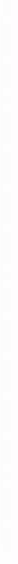 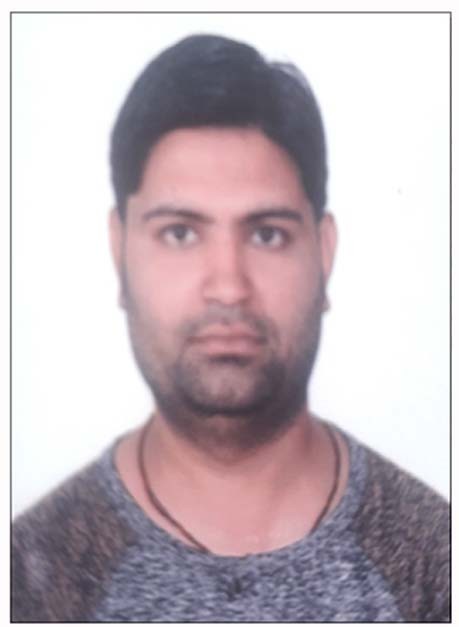 VIVEK KUMAR CHAUBEYMob No: +91-8178647240Email: vivekchaubey1122@gmail.com Address: Village- Gorbi,Post- Gorbi, City- Singrauli, District- Singrauli [M.P] Pin code: 486892To make a successful career in an organization where I can prove myself as a key resource and find opportunities for learning and growth.o COMPANY: NTPC vindnagar ,Singrauli [M.P].o PROJECT: “Automatic Tyre Inflation System”.o SHOFTWARE KNOWN :HVAC Heating Ventilation & Air conditioning system. Welding Machine , lathe machine operater.AutoCAD & Catia.Mechanical software design analysis PLC & SCADA. Ms office. - world , excel, PowerPoint.Email - filters, folders , mail merge , rules.[I[ COMPANY	:	OM INDUSTRIESRudrapur, Udhamsingh Nagar, UttarakhandEMPLOYEE	:DESIGNATION	:TENURE	:JOB PROFILE	:Vivek kumar Chaubey  Graduate Engineer Trainee From 06/01/2015 to Dec. 2020Automobile Industries [ II ]  COMPANY	   :               Indian Institute Of Skill Development  Pvt. Ltd. 	        DESIGNATION    :	Domain Trainer 	        TENURE	                :	From 05/02/2021  To Till Date  	        JOB PROFILE          :	HEMM Trainer Of Skill Sector Performed Troubleshooting. Diagnostic and Repair of HEMM Equipment Like Dumper, Drill, Road Roller, Wheel Loader, Paver, Excavator, Compactor, Truck Crane, Dozer and Grader.Performed Troubleshooting, Diagnostic and Repair of Light and Heavy Vehicles Like Truck, Bus and Jeeps.Preparation of Monthly DO Reports, Spares Report, Checklist, Consumptions, HRM Report.Maintaining the Safety Items.Basic Mechanical EngineeringWorkshop maintenanceIC EngineHighly motivated and eager to learn new things.Strong motivational skills.Ability to produce best result in pressure situation.Ability to work individual as well as in group.Also courageous & dedicated.Ability to perform the task in hand responsibly.Ability to cope up in different situations.Ability to build relationships and set up trust & create healthy environment.WorkoutPlaying CricketListening MusicPlantationFather’s Name	: Mr. Laleshwar Prasad ChaubeyMother’s NameDate of BirthLanguage KnownContact No.Permanent AddressPin CodeMarital Status: Smt. Meena Devi: 10th January, 1993: English, Hindi: +91- 8178647240: Village- Gorbi , Post- Gorbi, City-Singrauli, District-Singrauli [M.P.]: 486892: SingleNationality	: IndianI hereby declare that the above information is true to the best of my knowledge.PLACE:	SIGNATUREDATE:	VIVEK KUMAR CHAUBEYAcademic QualificationAcademic QualificationAcademic QualificationAcademic QualificationAcademic QualificationAcademic QualificationAcademic QualificationQualification	YearQualification	YearCollege/SchoolBoard/ UniversityAggregate OrPercentageB.E.	2014B.E.	2014Rajiv Gandhi ProudyogikiRajiv Gandhi6.8 [CGPA][Mechanical Engg.][Mechanical Engg.]Mahavidhyal,Bhopal [m.p]Proudyogiki68 %VishwavidyalayaBhopal[M.P]12th2010Saraswati Shishu Mandir higher school,Gorbi,Singrauli [M.P]s M.P. Board68.4%10th2008Saraswati Shishu Mandir Higher Secondary School,M.P. Board77.8 %Gorbi,Singrauli [M.P]Industrial TrainingIndustrial TrainingIndustrial TrainingIndustrial TrainingIndustrial TrainingIndustrial Training